Publicado en CDMX el 24/11/2021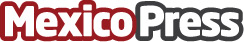 Smart Test de matter cuestionario con inteligencia artificial que da un resultado totalmente personalizadoEn el último año la tecnología de la salud ha evolucionado y ante esto la empresa mexicana de suplementos, matter desarrolló: "Smart Test", cuestionario único en su nicho que acompaña al usuario de forma personalizada a tener un diagnóstico de acuerdo a sus necesidades, objetivos y estilo de vida en general.  Más de 16,000 posibles respuestas distintas para suplementar el estilo de vida del usuarioDatos de contacto:Esther Shueke Daniel5513331411Nota de prensa publicada en: https://www.mexicopress.com.mx/smart-test-de-matter-cuestionario-con Categorías: Medicina Inteligencia Artificial y Robótica Sociedad Programación Investigación Científica Otras ciencias http://www.mexicopress.com.mx